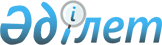 Об утверждении типового договора образовательного накопительного страхования
					
			Утративший силу
			
			
		
					Приказ Министра науки и высшего образования Республики Казахстан от 19 января 2023 года № 20. Зарегистрирован в Министерстве юстиции Республики Казахстан 20 января 2023 года № 31739. Утратил силу совместным приказом Министра науки и высшего образования Республики Казахстан от 8 января 2024 года № 7 и Министра просвещения Республики Казахстан от 9 января 2024 года № 4.
      Сноска. Утратил силу совместным приказом Министра науки и высшего образования РК от 08.01.2024 № 7 и Министра просвещения РК от 09.01.2024 № 4 (вводится в действие по истечении десяти календарных дней после дня его первого официального опубликования).
      В соответствии с пунктом 1 статьи 11-1 Закона Республики Казахстан "О Государственной образовательной накопительной системе" ПРИКАЗЫВАЮ:
      1. Утвердить типовой договор образовательного накопительного страхования согласно приложению к настоящему приказу. 
      2. Департаменту экономики и финансов Министерства науки и высшего образования Республики Казахстан в установленном законодательством Республики Казахстан порядке обеспечить:
      1) государственную регистрацию настоящего приказа в Министерстве юстиции Республики Казахстан;
      2) размещение настоящего приказа на интернет-ресурсе Министерства науки и высшего образования Республики Казахстан после его официального опубликования.
      3) в течение десяти рабочих дней после государственной регистрации настоящего приказа в Министерстве юстиции Республики Казахстан представление в Юридический департамент Министерства науки и высшего образования Республики Казахстан сведений об исполнении мероприятий, предусмотренных подпунктами 1) и 2) настоящего пункта.
      3. Контроль за исполнением настоящего приказа возложить на курирующего вице-министра науки и высшего образования Республики Казахстан.
      4. Настоящий приказ вводится в действие по истечении десяти календарных дней после дня его первого официального опубликования.
      "СОГЛАСОВАН"Агентство Республики Казахстан по регулированию и развитию финансового рынка
      "СОГЛАСОВАН"Министерство просвещения Республики Казахстан 
      "СОГЛАСОВАН"Министерство финансовРеспублики Казахстан
      "СОГЛАСОВАН"Министерство национальной экономики Республики Казахстан              Типовой договор образовательного накопительного страхования
      Серия № _______ "___" ________ 20___г.
      _____________________________________________________________________,                   (полное наименование и место нахождения страховой организации)в дальнейшем именуемое "Страховая организация-участник", в лице_______________________________________, действующего (ей) на основании        (должность, фамилия, имя, отчество (при его наличии))|устава, лицензии на право осуществления страховой деятельности по отрасли "страхованиежизни" по классу "страхование жизни в рамках государственной образовательнойнакопительной  системы" от "___"_______ 20___г. №___, выданной уполномоченныморганом по регулированию, контролю и надзору финансового рынка и финансовыхорганизаций, и Правил страхования по классу "страхование жизни в рамках государственнойобразовательной накопительной системы" (далее – Правила), утвержденных Страховойорганизацией-участником в соответствии с подпунктом 18) статьи 3 Закона РеспубликиКазахстан "О страховой деятельности", с одной стороны, и гражданин (гражданка)______________________________________________________________________________,                   (фамилия, имя, отчество (при его наличии), ИИН, место жительства)документ, удостоверяющий личность ____________________________________________,                                                 (серия, номер)выданный _______________________________, именуемый (-ая) в дальнейшем                   (кем выдан, дата выдачи)"Страхователь, Застрахованный", с другой стороны, далее совместно именуемые "Стороны",в соответствии с Законом Республики Казахстан "О Государственной образовательнойнакопительной системе" (далее – Закон), заключили настоящий договор образовательногонакопительного страхования (далее – Договор) в пользу гражданина (гражданки)_____________________________________________________________________________,                   (фамилия, имя, отчество (при его наличии), ИИН, признак резидентства и код сектора экономики)именуемого в дальнейшем "Выгодоприобретатель", о нижеследующем. Глава 1. Общие положения
      1. Предметом Договора является обязательство Страхователя уплатить страховую премию (страховые взносы), а Страховой организации-участника осуществить страховую выплату в пользу Выгодоприобретателя в результате возникновения страхового случая.
      Объектом страхования является имущественные интересы Страхователя (Выгодоприобретателя), связанные с дожитием Застрахованного до окончания срока действия страховой защиты, смертью или установлением Застрахованному инвалидности первой или второй группы в период действия страховой защиты
      2. Договор заключается в письменной форме на бумажном носителе.
      Основанием для заключения Договора является заявление Страхователя, содержащее данные, необходимые для расчета страховой премии и идентификации Страхователя.
      3. Подписанием Договора Страхователь/Законный представитель дает согласие на сбор и обработку персональных данных, раскрытие тайны страхования Страховой организации-участнику и оператору.
      4. Размер премии государства устанавливается Законом. Глава 2. Период действия Договора, размеры страховой суммы, страховой премии (страховых взносов), порядок и сроки уплаты страховой премии по Договору
      5. Договор вступает в силу и становится обязательным для Сторон с момента уплаты страхователем страховой премии, а при уплате ее в рассрочку – первого страхового взноса, и действует по "___" _________ ____года, включительно.
      6. Период действия страховой защиты: с "___" _________ ____ года по "___" _________ ____ года.
      7. Страховая сумма по договору составляет ____________________ тенге.
      8. Территория страхования: весь мир.
      9. Размер страховой премии (страховых взносов) для оплаты Страховой организации–участнику составляет ______________________________ тенге.
      (цифрами и прописью)
      10. Оплата страховой премии (страховых взносов) Страховой организации-участнику осуществляется: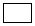 Единовременно – в срок до с "___" _________ ____ года;

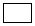 В рассрочку – ежемесячно, ежеквартально или в ином порядке по соглашению сторон Договора, но не менее одного раза в год.


      Оплата страховой премии в рассрочку осуществляется не позднее "_____" числа каждого _______________________________________________________.
      (месяца/квартала/года указать другой порядок) Глава 3. Страховой случай по Договору
      11. Страховым случаем является:
      1) дожитие Застрахованного до окончания срока действия страховой защиты;
      2) установление Застрахованному инвалидности первой или второй группы в период действия страховой защиты;
      3) смерть Застрахованного, наступившая в период действия страховой защиты.
      12. Страховая организация-участник освобождается от осуществления страховой выплаты, если страховой случай, предусмотренный подпунктом 3) пункта 11, наступил вследствие:
      1) суицида в первые 2 (два) года действия Договора;
      2) воздействия ядерного взрыва, радиации или радиоактивного заражения;
      3) военных действий;
      4) гражданской войны, народных волнений, массовых беспорядков или забастовок;
      5) употребления Застрахованным наркотических средств или психотропных веществ, за исключением употребления лекарств, предписанных квалифицированным врачом медицинского учреждения (при наличии заключения организаций, проводивших медицинское освидетельствование / экспертизу);
      6) умышленных действий Страхователя (Застрахованного) и (или) Выгодоприобретателя, направленных на возникновение страхового случая либо способствующих его наступлению, за исключением действий, совершенных в состоянии необходимой обороны и крайней необходимости;
      7) алкогольного/наркотического опьянения, в том числе управление транспортным средством в состоянии алкогольного/наркотического опьянения;
      8) действий Страхователя (Застрахованного) и (или) Выгодоприобретателя, признанных в установленном законодательными актами порядке умышленными преступлениями или административными правонарушениями, находящимися в причинной связи со страховым случаем;
      9) занятий Застрахованным профессиональным спортом или опасными видами спорта (зимние, подводные, конные, авто и мотогонки, авиационные, силовые виды спорта, скалолазание, альпинизм, дельтапланеризм, парашютный спорт, восточные, боевые и спортивные единоборства в контакте, подледный и пещерный дайвинг, погружения без оборудования) либо тренировок такого типа, а также выполнения трюков, участия в любых соревнованиях, связанных с повышенным риском получения физического ущерба, риском для жизни (в случае, если Страхователь (Застрахованный) скрыл данную информацию от Страховщика при приеме на страхование либо в период действия страхования и иное прямо не предусмотрено договором страхования);
      10) полета на летательных аппаратах, за исключением полета в качестве пассажира на пассажирских воздушных судах лицензируемой авиакомпании (при наличии подтверждающих документов);
      11) онкологического заболевания или заболевания, связанного с возникновением злокачественного новообразования (онкологическим заболеванием), если страховой случай наступил в течение первых двух лет действия договора страхования;
      12) заболеванием ВИЧ-инфекцией (СПИД) или заболеванием, связанным с ВИЧ-инфекцией (СПИД).
      13. При наступлении страхового случая, предусмотренного подпунктом 2) пункта 11 Договора, Страхователь освобождается от уплаты страховых взносов на период установления ему инвалидности первой или второй группы, с предоставлением подтверждающих документов Страховой организации-участнику, предусмотренных пунктом 36 Договора.
      С момента снятия установленной Страхователю инвалидности первой или второй группы (реабилитации инвалидности) Страхователь обязан возобновить уплату страховых взносов по Договору. При этом страховая сумма по Договору остается неизменной. Глава 4. Порядок осуществления страховой выплаты
      14. При поступлении Выгодоприобретателя на обучение в юридическое лицо, созданное и действующее на территории Республики Казахстан, реализующее программы технического и профессионального, послесреднего, высшего и послевузовского (магистратуры) образования (далее – организация образования) или юридическое лицо, созданное и действующее за пределами территории Республики Казахстан, реализующее программы технического и профессионального, послесреднего, высшего и послевузовского (магистратуры) образования (далее – зарубежная организация образования), Страхователь/Выгодоприобретатель предоставляют в Страховую организацию-участник следующие документы:
      1) заявление на осуществление страховой выплаты;
      2) копию договора оказания образовательных услуг при оплате образовательных услуг в организации образования, находящиеся на территории Республики Казахстан;
      3) подтверждающие документы о зачислении (инвойс, письмо-приглашение/договор об оказании образовательных услуг) с нотариально засвидетельствованным переводом на казахский либо русский язык, при оплате образовательных услуг в зарубежную организацию образования;
      4) документы необходимые для открытия текущего или сберегательного счета, открываемого клиентом на имя третьего лица с ограничением права данного лица на совершение расходных операций по банковскому счету до наступления или выполнения им условий, определенных клиентом (далее – эскроу-счет), доверенность от Выгодоприобретателя с полномочиями Страховой организации-участника для открытия эскроу-счета, при оплате образовательных услуг в зарубежную организацию образования.
      При присуждении Выгодоприобретателю образовательного гранта Страхователь/Выгодоприобретатель предоставляют в Страховую организацию-участник следующие документы:
      1) заявление на осуществление страховой выплаты либо продление срока действия Договора и направление страховой выплаты на оплату образовательных услуг в целях получения других уровней образования, либо на перевод выкупной суммы по Договору, с учетом премии государства, на оплату Договора в пользу третьего лица;
      2) свидетельство о присуждении образовательного гранта в соответствии с формой, утвержденной приказом исполняющего обязанности Министра образования и науки Республики Казахстан от 23 октября 2007 года № 502 "Об утверждении формы документов строгой отчетности, используемых организациями образования в образовательной деятельности" (зарегистрирован в Реестре государственной регистрации нормативных правовых актов под № 4991).
      15. При поступлении в организацию образования на договорной основе страховая выплата осуществляется Страховой организацией-участником в организацию образования на основании заявления Страхователя/Выгодоприобретателя (законного представителя выгодоприобретателя, не достигшего 14 лет) долями (за каждый академический период или учебный год) или в полном объеме единовременно (за весь срок обучения).
      16. При осуществлении выплат на периодической основе, Страхователь имеет право на индексацию периодических выплат по Договору.
      Размер ставки индексации выплат, осуществляемых на периодической основе, составляет __________________ процентов. 
      (цифрами и прописью)
      17. Страховая организация-участник осуществляет перевод страховой выплаты на банковский счет организации образования в течение 5 (пяти) рабочих дней с момента предоставления Страхователем/Выгодоприобретателем Страховой организации-участнику письменного заявления на осуществление страховой выплаты и получения всех необходимых документов, предусмотренных пунктом 14 Договора.
      18. При поступлении выгодоприобретателя в зарубежную организацию образования страховая выплата осуществляется путем перевода суммы денег на банковский счет в режиме эскроу-счета в срок, предусмотренный пунктом 17 Договора.
      19. Расходы по открытию банковского счета в режиме эскроу-счета оплачиваются за счет средств Страховой организации-участника.
      20. При превышении размера страховой выплаты суммы оплаты образовательных услуг за весь период обучения по истечению срока действия Договора, страховая выплата в размере суммы превышения подлежит выплате Выгодоприобретателю либо, в порядке и случаях, установленных гражданским законодательством Республики Казахстан, его законному представителю.
      21. Страховая организация-участник предоставляет Выгодоприобретателю/Страхователю отсрочку оплаты страховых выплат на срок не более трех лет при отчислении из организации образования (зарубежной организации образования).
      Страховая организация-участник осуществляет выплату выкупной суммы, за вычетом начисленной премии государства, подлежащей возврату в бюджет в следующих случаях:
      1) не восстановление Выгодоприобретателя в отчисленной организации образования (зарубежной организации образования);
      2) не поступление на обучение в другую организацию образования (зарубежную организацию образования).
      22. При смерти Выгодоприобретателя, признания его судом недееспособным, безвестно отсутствующим либо объявления умершим или неспособности Выгодоприобретателя продолжать обучение вследствие состояния здоровья, Страхователь, при смерти Страхователя – его наследники, вправе:
      1) заменить Выгодоприобретателя другим лицом, являющимся гражданином Республики Казахстан;
      2) получить выкупную сумму по Договору с сохранением начисленной премии государства.
      23. При наступлении события, предусмотренного пунктом 22 Договора, Страхователь, при смерти Страхователя – опекун Выгодоприобретателя, либо при смерти Выгодоприобретателя – наследники Страхователя, предоставляют Страховой организации-участнику следующие документы:
      1) заявление на получение выкупной суммы с сохранением премии государства либо на замену Выгодоприобретателя другим лицом, являющимся гражданином Республики Казахстан;
      2) документ, подтверждающий факт смерти Выгодоприобретателя, признания судом недееспособным, безвестно отсутствующим либо объявления умершим или неспособности Выгодоприобретателя продолжать обучение вследствие состояния здоровья.
      24. При смерти Застрахованного, наступившей в период действия Договора и не являющейся страховым случаем в соответствии с условиями Договора, действие Договора прекращается с даты смерти Застрахованного, и наследники Застрахованного имеют право получить выкупную сумму, при еҰ наличии. Глава 5. Условия выплаты и размер выкупной суммы по Договору
      25. Страхователь имеет право получить выкупную сумму, при наличии таковой, обратившись с заявлением о досрочном прекращении Договора или при прекращении Договора по инициативе Страховой организации- участника. В этом случае премия государства подлежит возврату в бюджет.
      26. Для получения выкупной суммы, при наличии таковой, Страхователь должен предоставить:
      1) письменное заявление;
      2) копию документа, удостоверяющего личность Страхователя;
      3) оригинал или дубликат Договора, при его оформлении на бумажном носителе.
      27. Размер выкупной суммы, подлежащий оплате Страхователю, рассчитывается на дату получения заявления от Страхователя о расторжении Договора.
      28. Страховая организация - участник выплачивает выкупную сумму, при наличии таковой, в течение 15 (пятнадцати) рабочих дней с момента получения документов, указанных в пункте 26 Договора.
      29. Страховая организация - участник при выплате выкупной суммы, при наличии таковой, вправе удержать сумму денег в размере задолженности Страхователя по просроченным страховым взносам, причитающимся к уплате до наступления даты досрочного прекращения, а также любую другую задолженность Страхователя перед Страховой организации - участником. Глава 6. Права и обязанности Сторон
      30. Страховая организация-участник вправе:
      1) требовать от Страхователя исполнения принятых в соответствии с Договором обязательств;
      2) удерживать комиссии и расходы на ведение дела по Договору;
      3) отказать в страховой выплате:
      по основаниям, предусмотренным Гражданским кодексом Республики Казахстан и Правилами; 
      при смерти Застрахованного по причине, не являющейся страховым случаем;
      при сообщении Страхователем заведомо ложных сведений о Застрахованном, его состоянии здоровья, страховом риске, страховом случае и его последствиях; 
      если событие с Застрахованным произошло в период, когда страховая защита по Договору не действовала;
      при не предоставлении Страховой организации-участнику документов, подтверждающих причину смерти Застрахованного, и (или) не установление причины смерти Застрахованного, в том числе отказ от проведения патологоанатомического вскрытия на основании письменного заявления супруга (супруги), близких родственников или законных представителей либо письменного волеизъявления, данного лицом при его жизни.
      В случаях, предусмотренных подпунктом 3) настоящего пункта Договора, Страховая организация-участник осуществляет выплату в размере выкупной суммы с возвратом премии государства в бюджет;
      4) для проверки сведений, подтверждаемых документами, указанными в настоящем Договоре использовать электронные сведения/информацию из государственных баз.
      31. Страхователь вправе:
      1) требовать от Страховой организации-участника исполнения принятых в соответствии с Договором обязательств;
      2) получить полную информацию по Договору;
      3) расторгнуть Договор с получением выкупной суммы и возвратом начисленной премии государства в бюджет;
      4) при признании Страховой организации-участника несоответствующей требованиям Закона и расторжения Соглашения о сотрудничестве Страховой организации-участника с оператором, перевести выкупную сумму с учетом начисленной премии государства в любую другую страховую организацию-участник;
      5) при присуждении Выгодоприобретателю образовательного гранта Страхователь (при смерти Страхователя – Выгодоприобретатель либо, в порядке и случаях, установленных гражданским законодательством Республики Казахстан, его законный представитель) вправе:
      получить страховую выплату по Договору, рассчитанную с учетом инвестиционного дохода и начисленной премии государства;
      продлить срок действия Договора и направить страховую выплату по Договору на оплату образовательных услуг в целях получения других уровней образования;
      перевести выкупную сумму по Договору с учетом инвестиционного дохода и премией государства на оплату договора страхования, заключенного (заключаемого) в пользу третьего лица, являющегося гражданином Республики Казахстан;
      6) при превышении размера страховой выплаты суммы оплаты образовательных услуг за весь период обучения по истечению срока действия Договора, страховая выплата в размере суммы превышения подлежит выплате Выгодоприобретателю либо, в порядке и случаях, установленных гражданским законодательством Республики Казахстан, его Законному представителю после осуществления последней страховой выплаты.
      32. Страховая организация-участник обязана:
      1) проверить соответствие Выгодоприобретателя требованиям, установленным Законом, а также отсутствие действующего договора страхования, заключенного в пользу Выгодоприобретателя или договора образовательного накопительного вклада, по которым Выгодоприобретатель и вкладчик являются одним и тем же лицом;
      2) при признании Страховой организации-участника несоответствующей требованиям Закона и расторжения Соглашения о сотрудничестве Страховой организации-участника с оператором, уведомить Страхователя в течение 3 (трех) рабочих дней;
      3) при неполучении страхового взноса (за исключением первого) в установленный Договором срок, уведомить Страхователя о необходимости уплаты очередного страхового взноса. Уведомление о необходимости уплаты страховых взносов направляется Страхователю способом, позволяющим подтвердить отправку уведомления.
      4) при досрочном расторжении Договора по инициативе Страхователя, выплатить выкупную сумму по Договору с возвратом премии государства в бюджет;
      5) перевести выкупную сумму, с учетом начисленной премии государства, в другую Страховую организацию-участник, при заключении Страхователем договора образовательного накопительного страхования с другой страховой организацией-участником;
      6) не выдавать деньги наличными Страхователю/Выгодоприобретателю в процессе перевода страховой выплаты в организацию образования, выкупной суммы и начисленной премии государства в другую страховую организацию-участник или при заключении договора страхования в пользу третьего лица;
      7) несет иные обязательства перед Страхователем/ Выгодоприобретателем, в соответствии с условиями Договора и законодательством Республики Казахстан.
      33. Страхователь/Выгодоприобретатель обязан:
      1) представить в заявлении на заключение Договора все известные ему сведения, имеющие существенное значение для определения вероятности наступления страхового случая, и нести ответственность за представленные сведения;
      2) оплатить страховую премию (страховые взносы) деньгами наличными либо безналичными денежными средствами в сроки и на условиях, установленных Договором;
      3) предоставить Страховой организации-участнику документы в случаях и объеме установленные Договором;
      4) при превышении размера страховой выплаты полной суммы оплаты образовательных услуг за весь период обучения по истечению срока действия Договора предоставить подтверждающий документ организации образования/зарубежной организации образовании для получения страховой выплаты в размере суммы превышения;
      5) в срок не позднее 3 (трех) рабочих дней представить Страховой организации-участнику копии подтверждающих документов в отношении Выгодоприобретателя при его зачислении, переводе, оформлении академического отпуска, возвращении из академического отпуска, восстановлении, отчислении из организации образования, в том числе в связи с выпуском;
      6) несет иные обязательства перед Страховой организацией-участником, в соответствии с условиями Договора и законодательством Республики Казахстан.
      34. Страхователь (Выгодоприобретатель) обязан уведомить Страховую организацию-участник о наступлении страхового случая и представить документы, подтверждающие его наступление, в бумажном или электронном формате при смерти Cтрахователя в течение 30 (тридцати) рабочих дней с даты ее наступления, при наступлении инвалидности первой или второй группы в течение 10 (десяти) рабочих дней с даты наступления страхового случая.
      35. При наступлении страхового случая, предусмотренного подпунктом 1) пункта 11 Договора "дожитие Застрахованного до окончания срока действия страховой защиты" Страхователь/Выгодоприобретатель обязан представить Страховой организации-участнику документы, предусмотренные пунктом 14 Договора.
      36. При наступлении страхового случая, предусмотренного подпунктом 2) пункта 11 Договора "установление Застрахованному инвалидности первой или второй группы в период действия страховой защиты" Страхователь/Выгодоприобретатель обязан представить Страховой организации-участнику следующие документы:
      1) уведомление о событии, имеющем признаки страхового случая;
      2) копия справки территориального подразделения уполномоченного органа об установлении инвалидности первой или второй группы;
      3) копия заключения врачебно-консультационной комиссии (выданную перед направлением на медико-социальную экспертизу);
      4) выписка из истории болезни;
      5) если правоохранительными органами рассматривался вопрос о возбуждении уголовного дела по факту события (несчастного случая), произошедшего с Застрахованным, Страховая организация-участник вправе затребовать справку с правоохранительных органов по факту регистрации причинения вреда жизни и здоровью Застрахованного, а при регистрации в едином реестре досудебных расследований (ЕРДР) – постановление о прекращении уголовного дела либо приговор суда.
      37. При наступлении страхового случая, предусмотренного подпунктом 3) пункта 11 Договора "смерть застрахованного, наступившая в период действия страховой защиты, за исключением случаев, предусмотренных Договора" Выгодоприобретатель/Законный представитель обязан представить Страховой организации-участнику следующие документы:
      1) уведомление о событии, имеющем признаки страхового случая;
      2) копия свидетельства о смерти либо уведомление о смерти, полученное посредством веб-портала "электронного правительства";
      3) копия медицинского свидетельства о смерти Застрахованного (с указанием причины смерти);
      4) выписка из истории болезни;
      5) если правоохранительными органами рассматривался вопрос о возбуждении уголовного дела по факту события (несчастного случая), произошедшего с Застрахованным, Страховая организация-участник вправе затребовать справку с правоохранительных органов по факту регистрации причинения вреда жизни и здоровью Застрахованного, а при регистрации в едином реестре досудебных расследований (ЕРДР) - постановление о прекращении уголовного дела либо приговор суда;
      6) копия заключения судебно-медицинской экспертизы или патологоанатомического исследования о причинах и обстоятельствах наступления смерти с результатами химико-токсикологического исследования, заверенную печатью и подписью юридического лица, выдавшего данный документ (если проведение экспертизы или исследования предусмотрено нормативными правовыми актами Республики Казахстан).
      При непредставлении Выгодоприобретателем (Законным представителем) документов, подтверждающих наступление страхового случая, Страховая организация-участник не позднее 35 (тридцати пяти) рабочих дней с даты получения уведомления от Выгодоприобретателя (Законного представителя) о наступлении страхового случая направляет в адрес Выгодоприобретателя (Законного представителя) уведомление о недостающих документах. Глава 7. Условия изменения и порядок расторжения Договора
      38. Все изменения и дополнения в Договор вносятся по соглашению сторон в порядке, предусмотренном Правилами и законодательством Республики Казахстан, и подлежат оформлению в письменной форме (на бумажном носителе).
      39. Страхователь вправе внести изменения или дополнения в Договор путем подачи заявления на:
      1) замену Выгодоприобретателя;
      2) изменение персональных данных Страхователя (Застрахованного) и (или) Выгодоприобретателя;
      3) изменение размера и сроков уплаты страховой премий (страховых взносов – при уплате страховой премии в рассрочку);
      4) другие изменения с согласия Страховой организации-участника с учетом ограничений, установленных Правилами и законодательством Республики Казахстан.
      40. Заявление Страхователя о внесении изменений в Договор после принятия его Страховой организацией-участником и получения им всех необходимых документов становится неотъемлемой частью Договора.
      41. Если Страховая организация-участник не согласна с каким-либо изменением Договора, она в течение 15 (пятнадцати) рабочих дней после получения заявления Страхователя и (или) дополнительных документов, если таковые запрашивались, отправляет Страхователю соответствующий отказ. В этом случае, а также, если Страховой организации-участнику не был предоставлен какой-либо из запрашиваемых им документов, соглашение не считается достигнутым и изменения Договора не осуществляются. Договор продолжает действовать на прежних условиях.
      42. Страховая организация-участник на каждую годовщину действия Договора вправе осуществлять перерасчет размера страховой суммы, выкупных сумм согласно приложению Договора, исходя из фактически поступивших страховых взносов (включая авансовые платежи) за предыдущий год страхования, в порядке, установленном Правилами.
      43. Страховая организация-участник имеет право дополнять или изменять условия Правил, разместив информацию об изменениях на собственном интернет-ресурсе и (или) в личном кабинете Страхователя.
      Если Страхователь не согласен с внесенными изменениями и дополнениями в Правила, он вправе в течение 30 календарных дней с даты размещения Правил обратиться к Страховой организации-участнику с заявлением о прекращении Договора.
      44. Страхователь вправе расторгнуть Договор в любое время, предварительно письменно уведомив Страховую организацию-участника.
      Возврат страховой премии осуществляется согласно статье 842 Гражданского кодекса Республики Казахстан.
      45. При нарушении Страхователем/Выгодоприобретателем или в порядке и случае, предусмотренные Гражданским Кодексом Республики Казахстан, его законным представителем обязательств по Договору, Страховая организация-участник имеет право расторгнуть Договор в одностороннем порядке, письменно уведомив Страхователя об этом за 10 (десять) календарных дней до дня фактического расторжения Договора. При этом, выкупная сумма по Договору выплачивается Страхователю при первом требовании, премия государства по справке-выписке оператора возвращается в республиканский бюджет через оператора.
      46. При необходимости досрочного расторжения Договора по инициативе законного представителя несовершеннолетнего выгодоприобретателя, не достигшего 14 лет, в Страховую организацию-участнику предоставляются документы, удостоверяющие право законного представительства от имени несовершеннолетнего выгодоприобретателя (документы, выданные органом опеки и попечительства, и прочее).
      47. Договор, подписанный Сторонами, подлежит регистрации в едином реестре договоров образовательного накопительного страхования. При отказе оператором в регистрации Договора в едином реестре договоров образовательного накопительного страхования, в связи с несоответствием Страхователя/Выгодоприобретателя требованиям Закона и Договора, Договор расторгается с даты получения уведомления оператора об отказе в регистрации, сумма денег, оплаченная Страхователем, выплачивается Страховой организацией-участником без взимания каких-либо комиссий в течение 5 (пяти) рабочих дней с даты расторжения Договора. Глава 8. Ответственность Сторон
      48. При неосуществлении страховой выплаты в срок, определенный Договором, Страховая организация-участник уплачивает Страхователю/Выгодоприобретателю неустойку в размере 0,1 (ноль целых одной сотой) процента от суммы страховой выплаты за каждый день просрочки.
      49. При неуплате Страхователем страхового взноса (за исключением первого) в течение периода, установленного в уведомлении, Страховая организация-участник вправе требовать оплату неустойки, рассчитанную как отношение произведения ставки доходности по Договору, неоплаченного страхового взноса и количества дней просрочки к 365 (триста шестьдесят пять), либо Договор продолжает свое действие в пределах уменьшенной страховой суммы.
      50. При невыполнении либо ненадлежащем выполнении сторонами своих обязательств, принятых по Договору, стороны несут ответственность, установленную законодательством Республики Казахстан.
      51. Оплата суммы неустойки (пени, штрафа) не освобождает Стороны от исполнения своих обязательств по Договору. Глава 9. Порядок рассмотрения споров
      52. Все разногласия и споры, возникающие в процессе заключения и исполнения Договора или связанные с ним, Стороны обязуются совместно рассмотреть путем переговоров. При не достижении согласия по возникшим спорным вопросам, спор рассматривается в судебном порядке, предусмотренном законодательством Республики Казахстан. Глава 10. Заключительные положения
      53. Любые изменения и дополнения к Договору производятся в порядке, случаях и в форме, установленных Правилами и законодательными актами Республики Казахстан.
      54. При изменении информации, указанной в Договоре, соответствующая сторона обязана уведомить другую сторону о таких изменениях в течение семи рабочих дней.
      55. В части, не урегулированной Договором, Стороны руководствуются Правилами и действующим законодательством Республики Казахстан.
      56. Договор оформляется на государственном и русском языках, имеющих равную юридическую силу.
      57. Все приложения к Договору являются его неотъемлемыми частями. Глава 11. Страховой агент Глава 12. Местонахождения и реквизиты Сторон Таблица выкупных сумм*
      *Размеры выкупной суммы указываются в настоящем приложении по состоянию на дату окончания каждого года страхования с учетом того, что все страховые взносы (страховая премия) до указанных дат уплачены полностью.
					© 2012. РГП на ПХВ «Институт законодательства и правовой информации Республики Казахстан» Министерства юстиции Республики Казахстан
				
      Министр науки и высшегообразования Республики Казахстан 

С. Нурбек
Приложение к приказу
Министра науки и высшего
образования
Республики Казахстан
от 19 января 2023 года № 20
Страховой агент(Фамилия, имя, отчество(при наличии)/наименование:_____________________________
_____________________________
БИН/ИИН:_____________________________
Место нахождения (для юр. лица):_____________________________
_____________________________
Телефон (мобильный):_____________________________
_____________________________
Комиссионное вознаграждение:_____________________________
_____________________________
Страховая организация-участник____________________________________________________________________________________________________________________Подпись __________________________________________________
Страхователь____________________________________________________________________________________________________________________Подпись__________________________________________________Приложение
к Типовому договору
образовательного
накопительного страхования,
утвержденного приказом
Министра науки и высшего
образования
Республики Казахстан
от 19 января 2023 года № 20
Год страхования
Размер выкупной суммы, тенге